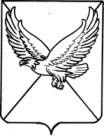 СОВЕТ ПЕРВОМАЙСКОГО СЕЛЬСКОГО ПОСЕЛЕНИЯЛЕНИНГРАДСКОГО РАЙОНАР Е Ш Е Н И ЕОт 20.10.2020                                                                                                      № 28поселок ПервомайскийО внесении изменений в решение Совета Первомайского сельского поселения Ленинградского района от 12 марта 2020 года № 9 «Об утверждении Положения о муниципальной службе в администрации Первомайского сельского поселения Ленинградского района»В соответствии с Федеральными законами от 2 марта 2007 г. № 25-ФЗ «О муниципальной службе в Российской Федерации» (с изменениями), от 31 июля 2020 г. № 268-ФЗ «О внесении изменений в отдельные законодательные акты Российской Федерации», от 8 июня 2020 г. № 181-ФЗ «О внесении изменений в отдельные законодательные акты Российской Федерации в связи с принятием Федерального закона «О внесении изменений в Федеральный закон «Об индивидуальном (персонифицированном) учете в системе обязательного пенсионного страхования» и отдельные законодательные акты Российской Федерации», Законом Краснодарского края от 8 июня 2007 г. № 1244-КЗ «О муниципальной службе в Краснодарском крае», Совет Первомайского сельского поселения Ленинградского района р е ш и л:1. Внести в решение Совета Первомайского сельского поселения Ленинградского района от 12 марта 2020 года № 9 «Об утверждении Положения о муниципальной службе в администрации Первомайского сельского поселения Ленинградского района» следующие изменения:1) в статье 14 Положения:а) пункт 3 изложить в следующей редакции:«4) трудовую книжку и (или) сведения о трудовой деятельности, оформленные в установленном законодательством порядке, за исключением случаев, когда трудовой договор (контракт) заключается впервые;»;б) пункт 6 изложить в следующей редакции:«6) документ, подтверждающий регистрацию в системе индивидуального (персонифицированного) учета, за исключением случаев, когда трудовой договор (контракт) заключается впервые;»;2) Пункт 4 главы VII статьи 30 Положения изложить в следующей редакции:«4) ведение трудовых книжек муниципальных служащих (при наличии), формирование сведений о трудовой деятельности за период прохождения муниципальной службы муниципальными служащими и представление указанных сведений в порядке, установленном законодательством Российской Федерации об индивидуальном (персонифицированном) учете в системе обязательного пенсионного страхования, для хранения в информационных ресурсах Пенсионного фонда Российской Федерации;».2.Разместить настоящее решение на официальном сайте администрации Первомайского сельского поселения Ленинградского района в информационно-телекоммуникационной сети «Интернет».3.Контроль за выполнением настоящего решения возложить на мандатную комиссию Совета Первомайского сельского поселения Ленинградского района (Добижа).4. Настоящее решение вступает в силу со дня его обнародования.Глава Первомайского сельского поселенияЛенинградского района                                                              М. А. Коровайный